Оформление/продление пропуска в связи с трудоустройством в г.ЗаречныйУважаемый Олег Владимирович!Организация ООО «БизнесСтрой» зарегистрированная по адресу: г. Заречный, ул Индустриальная, д.21 ИНН 5838553681.Осуществляет свою деятельность согласно Устава на территории города Заречного по адресу: г. Заречный, ул Индустриальная, д.21.(Основной ОКВЭД 38.32 - переработка металлических и неметаллических отходов, мусора и прочих предметов во вторичное сырье, обычно с применением процесса механической или химической переработки). Проводимая работа по укомплектованию вакантных должностей выявила отсутствие необходимых специалистов, в связи с чем организации требуются специалисты (инженер по строительству и маркетолог аналитик). Неоднократные обращения в ГКУ «Центр занятости населения» города Заречного Пензенской области результатов не дали, в связи с чем прошу Вас рассмотреть вопрос о возможности оформления временного пропуска сроком на 1 год с хранением на КПП / на руках (выбрать нужное).Контактный телефон, ответственного за оформление пропусков: +7 (908) 697 – 54 – 87Ерёмкина Светлана Васильевна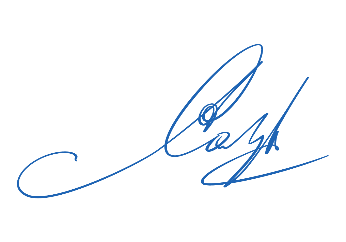 Директор											И.И. Сазонов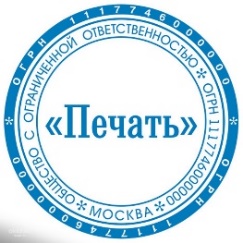 19.02.2020 	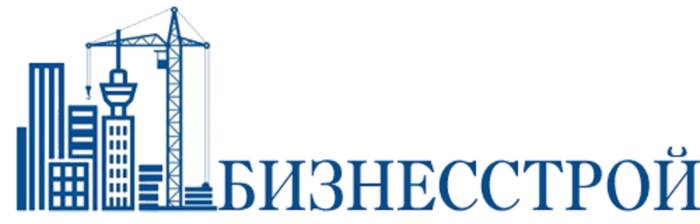 ОГРН 1175835010937   ИНН 5838553681Тел. 60-23-14, 60-08-73 proekt@mail.ruот_________________ №______________на №______________ от ______________Главе города ЗаречногоО.В. Климанову№Ф.И.О.Дата рожденияМесто рожденияРегистрацияпо месту жительстваМесто работы, должность1Петров Алексей Васильевич25.02.1980г. Пензаг. Пенза ул. Суворова, д. 48, кв. 45ООО «БизнесСтрой»инженер по строительству2Мартыновский Сергей Юрьевич17.08.1979с. Чемодановка, Бессоновский район, Пензенская областьг. Пенза, ул. Аустрина, д. 8ООО «БизнесСтрой»маркетолог аналитикПриложения:1Копии паспортов на каждого сотрудника  на 6 л.2.Копия трудовой книжки на 3 л.3Копии договора гражданско-правового характера (ГПХ) на 2 л.4.Копия договора аренды в ЗАТО г. Заречный на 4 л. / Для ИП ЕГРИП